Про затвердження плану заходів з реалізації Положення про Всеукраїнську дитячо-юнацьку військово-патріотичну гру “Сокіл” (“Джура”)Затвердити план заходів з реалізації Положення про Всеукраїнську дитячо-юнацьку військово-патріотичну гру “Сокіл” (“Джура”), що додається.ПЛАН ЗАХОДІВ 
з реалізації Положення про Всеукраїнську дитячо-юнацьку військово-патріотичну гру “Сокіл” (“Джура”)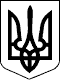 КАБІНЕТ МІНІСТРІВ УКРАЇНИ 
РОЗПОРЯДЖЕННЯвід 22 травня 2019 р. № 352-р 
КиївПрем'єр-міністр УкраїниВ.ГРОЙСМАНІнд. 73ЗАТВЕРДЖЕНО 
розпорядженням Кабінету Міністрів України 
від 22 травня 2019 р. № 352-рНайменування заходуСтрок виконанняВідповідальні за виконання1. Здійснення загального керівництва Всеукраїнською дитячо-юнацькою військово-патріотичною грою “Сокіл” (“Джура”) (далі - Гра)постійноМОН2. Підготовка громадських активістів (організаторів, вихователів, волонтерів) для організації виховної роботи в Грі, забезпечення їх участі у відповідних масових заходах-“-Мінмолодьспорт3. Надання організаційної підтримки проведенню Гри; залучення до підготовки та проведення Гри військових частин і полігонів, вищих військових навчальних закладів, у тому числі військових навчальних підрозділів закладів вищої освіти-“-Міноборони 
Національна гвардія (за згодою)4. Забезпечення супроводу організованих груп дітей-учасників під час їх перевезення автомобільним транспортом, безпеки та порядку під час таборування і проведення масових заходів у межах Гри-“-Національна поліція5. Сприяння організації та проведенню культурно-мистецьких, екскурсійних заходів, творчих зустрічей і вечорів з видатними діячами культури і мистецтва України-“-Мінкультури6. Сприяння впровадженню Гри у практику діяльності оздоровчих закладів, проведення організаційно-методичної роботи з організації тематичних оздоровчих чи відпочинкових змін в оздоровчих закладах, сприяння виданню навчально-методичної літератури-“-Мінсоцполітики7. Надання інформаційного та консультативно-методичного сприяння організації ГрипостійноУкраїнський інститут національної пам’яті8. Забезпечення організаційної підтримки проведенню навчання учасників Гри щодо дій у надзвичайних ситуаціях-“-ДСНС9. Забезпечення створення та діяльності штабів Гри при місцевих держадміністраціяхдо 27 травня 2019 рокуРада міністрів Автономної Республіки Крим, обласні, Київська та Севастопольська міські держадміністрації10. Забезпечення організації та проведення підсумкових наметових таборувань Гри на місцяхщороку, квітень - серпеньРада міністрів Автономної Республіки Крим, обласні, Київська та Севастопольська міські держадміністрації11. Забезпечення підготовки педагогічних працівників і громадських активістівпостійноРада міністрів Автономної Республіки Крим, обласні, Київська та Севастопольська міські держадміністрації12. Здійснення матеріально-технічного забезпечення діяльності гуртків Гри та їх участі у всеукраїнських і міжнародних заходах національно-патріотичного виховання-“-Рада міністрів Автономної Республіки Крим, обласні, Київська та Севастопольська міські держадміністрації13. Забезпечення розвитку напрямів Гри-“-Рада міністрів Автономної Республіки Крим, обласні, Київська та Севастопольська міські держадміністрації14. Створення обласних, районних, міських (об’єднаних територіальних громад) штабів Гри-“-місцеві держадміністрації 
органи місцевого самоврядування (за згодою)15. Затвердження рішення штабів щодо формування організаційних комітетів етапів підсумкових наметових таборувань Грипід час формування штабами організаційних комітетівмісцеві держадміністрації 
органи місцевого самоврядування (за згодою)16. Організація та проведення початкового етапу підсумкових наметових таборувань Грищороку, квітень - травеньмісцеві держадміністрації 
органи місцевого самоврядування (за згодою)17. Організація та проведення першого етапу підсумкових наметових таборувань Грищороку, травеньмісцеві держадміністрації 
органи місцевого самоврядування (за згодою)18. Організація та проведення другого етапу підсумкових наметових таборувань Грищороку, травень - червеньмісцеві держадміністрації 
органи місцевого самоврядування (за згодою)19. Організація та проведення третього етапу підсумкових наметових таборувань Грищороку, липень - серпеньМОН 
Мінмолодьспорт 
місцеві держадміністрації 
органи місцевого самоврядування (за згодою)